PRÁCE NA TÝDEN – 20.4. – 26.4.ZDRAVÍM VÁS VŠECHNY . MÁME TU ZASE PRÁCI NA NOVÝ TÝDEN. BUDE NÁS SPOLEČNĚ ČEKAT JEDNA ZMĚNA. JAK JSEM VÁM JIŽ PSALA V E-MAILU, RÁDA BYCH SE S VÁMI KAŽDÉ ÚTERÝ V 10.00 SETKÁVALA POMOCÍ APLIKACE ZOOM NA VIDEOKONFERENCI. PRVNÍ SI ZKUSÍME UŽ 21. DUBNA. POKUD SE NEBUDETE MOCI ZÚČASTNIT Z NĚJAKÉHO ZÁVAŽNÉHO DŮVODU ONLINE VÝUKY, DEJ TE MI PROSÍM VĚDĚT E-MAILEM.PRO TENTO TÝDEN MÁM PRO VÁS PRÁCI S UČEBNICÍ. BUDEME SE ZABÝVAT TÉMATEM NAŠE MĚSTO A NOVĚ SE NAUČÍME POUŽÍVAT NĚKTERÉ PŘEDLOŽKY.NA STRÁNKÁCH ŠKOLY NAJDEŠ SOUBOR – JE TO LIST Z UČEBNICE – STR. 92. S TOUTO STRÁNKOU BUDEME PRACOVAT.1. NOVÁ LÁTKA – ZAPIŠ SI PROSÍM DO SEŠITU NEBO SI TUTO ČÁST VYTISKNI A NALEP DO SEŠITU – zároveň to ještě spolu probereme ve středu při online výuce, fotku zápisu mi posílat nemusíš, určitě to ale prosím splňPŘEDLOŽKY SE 3. + 4. PÁDEM (zatím budeme ale používat jen 3. pád)Na 3. pád se ptáme otázkou KDE? - WO?AN             →  na, u, k (svislá poloha ↕ např. na zdi) AUF           →  na (vodorovná poloha ↔ např. na stole) HINTER   →  za IN               →  v, veNEBEN     →  vedle ÜBER        →  nad UNTER     →  pod VOR          →  před ZWISCHEN → mezi (např. mezi postelí a stolem)ČLENY VE 3. PÁDĚROD MUŽSKÝ –  DEM (EINEM)ROD ŽENSKÝ – DER (EINER)ROD STŘEDNÍ – DEM (EINEM)Příklady: Wo sitzt die Katze? → Die Katze sitzt auf der Bank.Kde sedí kočka?     →  Kočka sedí na lavičce.Wo ist die Tasche? → Die Tasche ist neben dem Tisch.Kde je taška?          → Taška je vedle stolu.2. Učebnice str. 92, cvičení 3aV tomto cvičení máme slečnu jménem Lara. Lara je ve městě (Lara ist in der Stadt – pozor, rod ženský!!). V šedém rámečku jsou místa ve městě, kde se Lara nachází. Přiřaď k nim jednotlivé obrázky ABCDEFG. Doplň písmena do následující tabulky:3. Přelož spojení z tabulky:auf der Bank =neben der Post =hinter dem Kiosk =zwischen dem Kino und dem Jugendzentrum =vor dem Haus =im Supermarkt =unter einem Baum =4. Zopakuj si slovíčka k tématu bydlení a školní potřeby. Budeme je potřebovat při práci s předložkami.A) Napiš ke každé místnosti 3 různá podstatná jména s určitým členem (zaměř se na nábytek)IN DEM KINDERZIMMER SIND =IN DEM WOHNZIMMER SIND =IN DER KÜCHE SIND =B) Napiš 6 různých věcí, které potřebuješ mít ve školní tašce (s určitým členem):IN DER SCHULTASCHE SIND = NEZAPOMEŇ:Pracovní list a) můžeš vyplnit elektronicky a poslat mi zpět e-mailem.                       b) můžeš vytisknout, vyplnit ručně, vyfotit a poslat e-mailem. 	         c) můžeš opsat do sešitu, vyfotit a poslat e-mailem.Termín odevzdání je do neděle 26.4.MĚJTE SE KRÁSNĚ 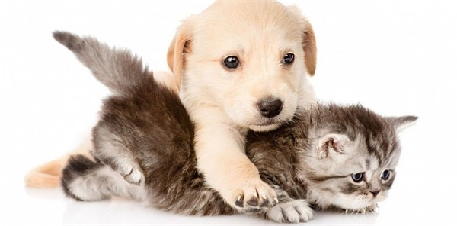 WO IST LARA? →Lara ist………..BILDauf der Bank.neben der Post.hinter dem Kiosk.zwischen dem Kino und dem Jugendzentrum.vor dem Haus.im Supermarkt.unter einem Baum